	                                                           South East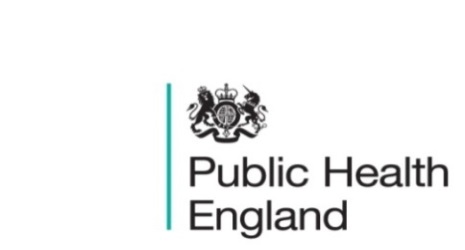 Wuhan novel coronavirus: background informationInformation on Wuhan novel coronavirus including epidemiology, virology and clinical features. GuidanceHealth matters: physical activityA professional resource for local authorities and healthcare professionals on physical activity for the prevention and management of long-term conditions. ReportNIHR Opportunity - Reducing health inequalities in coastal towns and communitiesThis week the National Institute for Health Research (NIHR) launched a workstream on reducing health inequalities in coastal towns and communities. Please do disseminate this research opportunity through your networks. Evidence on coastal towns was highlighted as a key gap in the review published by PHE on Health Inequalities for Older Populations in Rural and Coastal areas. The deadline is 1pm on 28 July 2020.Role of the director of public health in local authoritiesDescribes both the statutory and non-statutory elements of the role of director of public health. The document ‘Directors of public health in local government: roles, responsibilities and context’ has been replaced with this updated version. Role of the director of public health in local authoritiesOlder adults: cost-effective commissioningReturn on investment resources to help local commissioners in designing and implementing services to support older people’s healthy ageing. Older adults: cost-effective commissioningSmoking prevalence in adults – current smokers aged 18 to 64 by socio – economic groupDetailed ad-hoc analysis of smoking prevalence calculated from the Annual Population Survey. Research and analysisNational Chlamydia Screening Programme policy updateWe are seeking views on proposals to revise the policy for chlamydia screening in England. Open consultationSouth East Influenza Report - Week 3 2020FS SEaL IID Winter Bulletin for the South East - Week 3PHE South East main telephone number for all locations - 0344 225 3861 Follow us on Twitter @PHE_SouthEastIf you want to be included in the mailing list for this bulletin, please contact sue.hall@phe.gov.uk